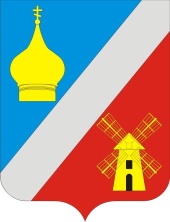      АДМИНИСТРАЦИЯФедоровского сельского поселения    Неклиновского района Ростовской области            ПОСТАНОВЛЕНИЕ                                         с. Федоровка«03» апреля 2024г.    		                                                                     № 26В соответствии с постановлением Администрации Федоровского сельского поселения от 02.03.2018 № 32 «Об утверждении Порядка разработки, реализации и оценки эффективности муниципальных программ Федоровского сельского поселения», постановлением Администрации Федоровского сельского поселения от 27.08.2018г. № 102 «Об утверждении Перечня муниципальных программ Федоровского сельского поселения», распоряжения Администрации Федоровского сельского поселения от 04.09.2013 № 79 «Об утверждении Методических рекомендаций по разработке и реализации муниципальных программ Федоровского сельского поселения», согласно Решение Собрания депутатов Федоровского сельского поселения от 19.03.2024г. № 97 «О внесении изменений в Решение Собрания депутатов Федоровского сельского поселения от 25.12.2023 года № 90 «О бюджете Федоровского  сельского поселения Неклиновского района  на 2024 год и на плановый период 2025 и 2026 годов»», в связи с необходимостью уточнения программных мероприятий муниципальной программы Федоровского сельского поселения  «Обеспечение качественными коммунальными услугами населения и повышение уровня благоустройства территории Федоровского сельского поселения», руководствуясь Уставом муниципального образования «Федоровское сельское поселение», Администрация Федоровского сельского поселения  ПОСТАНОВЛЯЕТ:1. Внести в постановление администрации Федоровского сельского поселения от 26.10.2018г. № 127 «Об утверждении муниципальной программы Федоровского сельского поселения «Обеспечение качественными коммунальными услугами населения и повышение уровня благоустройства территории Федоровского сельского поселения» изменения, согласно приложению к настоящему постановлению.	2. Настоящее постановление вступает в силу с момента его официального опубликования (обнародования).  3.  Контроль за исполнением постановления оставляю за собой.Глава Администрации Федоровского сельского поселения	    		                   Л.Н. ЖелезнякПриложениек постановлениюАдминистрации Федоровскогосельского поселенияот  03.04.2024г. № 26 ИЗМЕНЕНИЯ,вносимые в постановление администрации Федоровского сельского поселения от 26.10.2018г. № 127 «Об утверждении муниципальной программы Федоровского сельского поселения «Обеспечение качественными коммунальными услугами населения и повышение уровня благоустройства территории Федоровского сельского поселения»1. В муниципальной программе Федоровского сельского поселения «Обеспечение качественными коммунальными услугами населения и повышение уровня благоустройства территории Федоровского сельского поселения»:1.1. В разделе «Паспорт муниципальной программы Федоровского сельского поселения «Обеспечение качественными коммунальными услугами населения и повышение уровня благоустройства территории Федоровского сельского поселения»:1.1.1. Подраздел «Ресурсное обеспечение муниципальной программы» изложить в редакции:1.2. В разделе «Паспорт подпрограммы «Развитие благоустройства территории Федоровского сельского поселения»:1.2.1. Подраздел «Ресурсное обеспечение подпрограммы» изложить в редакции:Приложениек постановлениюАдминистрации Федоровскогосельского поселенияот  26.12.2023г.  № 99                                        2. Приложение № 3 к муниципальной программе Федоровского сельского поселения «Обеспечение качественными коммунальными услугами населения и повышение уровня благоустройства территории Федоровского сельского поселения» изложить в редакции:                                                                                                                                                                                                            «Приложение № 3                                                                                                                                                                                                                  к муниципальной программе                                                                                                                                                                                                          Федоровского сельского поселения                                                                                                                                                                                    «Обеспечение качественными коммунальными                                                                                                                                                           услугами населения и повышение уровня благоустройства                                                                                                                                                                                            территории Федоровского сельского поселения»РАСХОДЫ бюджета Федоровского сельского поселения на реализацию муниципальной программы Федоровского сельского поселения «Обеспечение качественными коммунальными услугами населения и повышение уровня благоустройства территории Федоровского сельского поселения»Примечание.Список используемых сокращений:ГРБС – главный распорядитель бюджетных средств;Рз Пр – раздел, подраздел;ЦСР – целевая статья расходов;ВР – вид расходов.».3. Приложение № 4 к муниципальной программе Федоровского сельского поселения «Обеспечение качественными коммунальными услугами населения и повышение уровня благоустройства территории Федоровского сельского поселения» изложить в редакции:«Приложение № 4                                                                                                                                                                                                                  к муниципальной программе                                                                                                                                                                                                          Федоровского сельского поселения                                                                                                                                                                                     «Обеспечение качественными коммунальными                                                                                                                           услугами населения и  повышение уровня благоустройства                                                                                                                                                                                            территории Федоровского сельского                                                                                                                                                                                                                          поселения»РАСХОДЫна реализацию муниципальной программы Федоровского сельского поселения «Обеспечение качественными коммунальными услугами населения и повышение уровня благоустройства территории Федоровского сельского поселения»«О внесении изменений в постановление Администрации Федоровского сельского поселения от 26.10.2018г. № 127»«Ресурсное  -обеспечение программы объем бюджетных ассигнований на реализацию программы из средств бюджета поселения и областного бюджета составляет – 22 971,3 тыс. рублей, в том числе из средств областного бюджета – 0,0 тыс. рублей; из средств бюджета Федоровского сельского поселения – 22 971,3 тыс. рублей: объем бюджетных ассигнований на реализацию программы по годам составляет (тыс. рублей):годвсегобюджет поселенияобластной бюджет20193 703,03 703,00,020203 586,23 586,20,020212 761,12 761,10,020221 548,31 548,30,020231 665,51 665,50,020241 906,91 906,90,020251 478,41 478,40,02026353,5353,50,020271 492,11 492,10,020281 492,11 492,10,020291 492,11 492,10,020301 492,11 492,10,0Итого:22 551,422 551,40,0»«Ресурсное -обеспечение программы объем бюджетных ассигнований на реализацию программы из средств бюджета поселения и областного бюджета составляет – 22 971,3 тыс. рублей, в том числе из средств областного бюджета – 0,0 тыс. рублей; из средств бюджета Федоровского сельского поселения – 22 971,3 тыс. рублей: объем бюджетных ассигнований на реализацию программы по годам составляет (тыс. рублей):годвсего бюджет поселенияобластной бюджет20193 703,03 703,00,020203 586,23 586,20,020212 761,12 761,10,020221 548,31 548,30,020231 665,51 665,50,020241 906,91 906,90,020251 478,41 478,40,02026353,5353,50,020271 492,11 492,10,020281 492,11 492,10,020291 492,11 492,10,020301 492,11 492,10,0Итого:22 551,422 551,40,0»Номер и наименование подпрограммы, основного мероприятияподпрограммыОтветственный исполнитель, соисполнители, участникиКод бюджетной классификации расходов Код бюджетной классификации расходов Код бюджетной классификации расходов Код бюджетной классификации расходов Объем расходов, всего (тыс. рублей)В том числе по годам реализации муниципальной программыВ том числе по годам реализации муниципальной программыВ том числе по годам реализации муниципальной программыВ том числе по годам реализации муниципальной программыВ том числе по годам реализации муниципальной программыВ том числе по годам реализации муниципальной программыВ том числе по годам реализации муниципальной программыВ том числе по годам реализации муниципальной программыВ том числе по годам реализации муниципальной программыВ том числе по годам реализации муниципальной программыВ том числе по годам реализации муниципальной программыВ том числе по годам реализации муниципальной программыНомер и наименование подпрограммы, основного мероприятияподпрограммыОтветственный исполнитель, соисполнители, участникиГРБСРзПрЦСРВРОбъем расходов, всего (тыс. рублей)20192020 2021 2022 20232024 20252026202720282029203012345678910111213141516171819Муниципальная программа «Обеспечение качественными коммунальными услугами населения и повышение уровня благоустройства территории Федоровского сельского поселения»всегов том числе: 22 971,33703,03586,22761,11548,31 665,51906,91 478,4353,51492,11492,11492,11492,1Муниципальная программа «Обеспечение качественными коммунальными услугами населения и повышение уровня благоустройства территории Федоровского сельского поселения»Администрация Федоровского сельского поселения9510522971,33703,03586,22761,11548,31 665,51906,91 478,4353,51492,11492,11492,11492,1Подпрограмма 1 «Создание условий  для обеспечения качественными коммунальными услугами населения Федоровского сельского поселения»Администрация Федоровского сельского поселения9510502774,8774,80,00,00,00,00,00,00,00,00,00,00,0Основное мероприятие 1.1 Строительство газовых сетей, включая разработку проектно-сметной документацииАдминистрация Федоровского сельского поселения95105020710031700244625,5625,50,00,00,00,00,00,00,00,00,00,00,0Основное мероприятие 1.2 Разработка уточненной схемы газоснабжения с. Ефремовка Администрация Федоровского сельского поселения9510502071003170024499,899,80,00,00,00,00,00,00,00,00,00,00,0Основное мероприятие 1.3Экспертиза промышленной безопасности  схемы газоснабжения с. Ефремовка Администрация Федоровского сельского поселения9510502071003170024449,549,50,00,00,00,00,00,00,00,00,00,00,0Подпрограмма 2 «Развитие благоустройства территории Федоровского сельского  поселения»Администрация Федоровского сельского поселения9510503072000000022196,52928,23586,22761,11548,31 665,51906,91 478,4353,51492,11492,11492,11492,1Основное мероприятие 2.1.Организация освещения улиц сельского поселенияАдминистрация Федоровского сельского поселения951050307200217009  729,8730,0703,8708,7836,2865,11 068,71 065,6178,1893,4893,4893,4893,4Основное мероприятие 2.1.Организация освещения улиц сельского поселенияАдминистрация Федоровского сельского поселения951050307200217002444 084,8730,0703,8224,4316,2285,6285,6285,60,0313,4313,4313,4313,4Основное мероприятие 2.1.Организация освещения улиц сельского поселенияАдминистрация Федоровского сельского поселения951050307200217002475  645,00,00,0484,3520,0579,5783,1780,0178,1580,0580,0580,0580,0Основное мероприятие 2.2.Озеленение территории сельского поселенияАдминистрация Федоровского сельского поселения951050307200217102442 405,2294,4179,7207,4295,2303,8245,540,040,0199,8199,8199,8199,8Основное мероприятие 2.3.Развитие и содержание мест захороненияАдминистрация Федоровского сельского поселения951050307200217202442 934,4532,0705,9880,166,080,080,040,040,0127,6127,6127,6127,6Основное мероприятие 2.4.Организация прочих мероприятий по благоустройству территорииАдминистрация Федоровского сельского поселения951050307200217302447127,11371,81996,8964,9350,9416,6512,7332,895,4271,3271,3271,3271,3Наименование муниципальной программы, номер и наименование подпрограммыИсточники финансированияОбъем расходов,всего(тыс. рублей)В том числе по годам реализациимуниципальной программыВ том числе по годам реализациимуниципальной программыВ том числе по годам реализациимуниципальной программыВ том числе по годам реализациимуниципальной программыВ том числе по годам реализациимуниципальной программыВ том числе по годам реализациимуниципальной программыВ том числе по годам реализациимуниципальной программыВ том числе по годам реализациимуниципальной программыВ том числе по годам реализациимуниципальной программыВ том числе по годам реализациимуниципальной программыВ том числе по годам реализациимуниципальной программыВ том числе по годам реализациимуниципальной программыНаименование муниципальной программы, номер и наименование подпрограммыИсточники финансированияОбъем расходов,всего(тыс. рублей)201920202021202220232024202520262027202820292030123456789101112131415Муниципальная программа Федоровского сельского поселения «Обеспечение качественными коммунальными услугами населения и повышение уровня благоустройства территории Федоровского сельского поселения»всего 22 551,43703,03586,22761,11548,31665,51 906,91 478,4353,51492,11492,11492,11492,1Муниципальная программа Федоровского сельского поселения «Обеспечение качественными коммунальными услугами населения и повышение уровня благоустройства территории Федоровского сельского поселения»областной бюджетМуниципальная программа Федоровского сельского поселения «Обеспечение качественными коммунальными услугами населения и повышение уровня благоустройства территории Федоровского сельского поселения»местный бюджет22 551,43703,03586,22761,11548,31665,51 906,91 478,4353,51492,11492,11492,11492,1Муниципальная программа Федоровского сельского поселения «Обеспечение качественными коммунальными услугами населения и повышение уровня благоустройства территории Федоровского сельского поселения»внебюджетные источникиПодпрограмма 1«Создание условий  для обеспечения качественными коммунальными услугами населения Федоровского сельского поселения»всего774,8774,80,00,00,00,00,00,00,00,00,00,00,0Подпрограмма 1«Создание условий  для обеспечения качественными коммунальными услугами населения Федоровского сельского поселения»областной бюджет-------------Подпрограмма 1«Создание условий  для обеспечения качественными коммунальными услугами населения Федоровского сельского поселения»местный бюджет774,8774,80,00,00,00,00,00,00,00,00,00,00,0Подпрограмма 1«Создание условий  для обеспечения качественными коммунальными услугами населения Федоровского сельского поселения»внебюджетные источники–––––––-–––––Подпрограмма 2«Развитие уровня благоустройства территории поселения»всего21 776,62928,23586,22761,11548,31665,51 906,91 478,4353,51492,11492,11492,11492,1Подпрограмма 2«Развитие уровня благоустройства территории поселения»областной бюджет–––––––––––––Подпрограмма 2«Развитие уровня благоустройства территории поселения»местный бюджет21 776,62928,23586,22761,11548,31665,51 906,91 478,4353,51492,11492,11492,11492,1Подпрограмма 2«Развитие уровня благоустройства территории поселения»внебюджетные источники–––––––––––––  ».